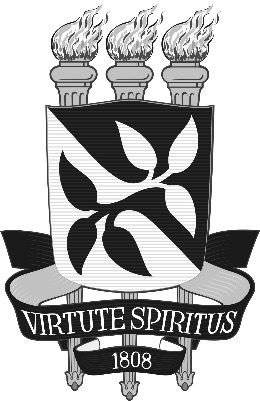 UNIVERSIDADE FEDERAL DA BAHIAINSTITUTO DE BIOLOGIAPROGRAMA DE PÓS-GRADUAÇÃO EM ECOLOGIAPROCESSO SELETIVO PARA INGRESSO DE NOVOS ALUNOS DO 
PROGRAMA DE PÓS-GRADUAÇÃO EM ECOLOGIA(MESTRADO PROFISSIONAL) - 2021ACORDO DE ORIENTAÇÃO1. Nome do(a) Candidato(a)Digite o nome aqui2. Nome do(a) Orientador(a)Digite o nome aqui3. Acordo de orientaçãoPelo presente acordo, o(a) orientador(a) indicado(a) acima aceita orientar o(a) candidato(a) indicado(a) acima caso o(a) mesmo(a) seja aprovado no processo seletivo para ingresso de novos alunos de 2021.2.Salvador, __ de __ de 202__.Assinatura do(a) Candidato(a)Assinatura do(a) Orientador(a)